InnkallingMøte 4-2014 i Faglig råd for elektrofag. Utdanningsdirektoratet, møterom 4, 1. etasjeRådsmøte: Onsdag 11.06.2014 kl. 10.00-16.00Arbeidsgruppemøter: Torsdag 12.06.2014 kl. 09.00-16.00Innkalt:Observatører: Fra Utdanningsdirektoratet: Forfall:KjøreplanDagsorden:Vedlegg 1Sammensetting av arbeidsgrupper:Vedlegg 2Utdrag fra kap 4 i utviklingsredegjørelsec) Ser dere behov for å legge ned noen av fagene i utdanningsprogrammet?Det er behov i markedet for fagarbeidere innen alle de 20 lærefagene innen utdanningsprogrammet for elektrofag. Enkelte av fagene har liten rekruttering og få lærlinger (vikler, togelektriker, signalmontør). Disse gir likevel en spisskompetanse som enkelte bedrifter og næringer er avhengige av. Rådet ser derfor ikke behov for nedlegging av lærefag. d) Ser dere andre endringsbehov? Det faglige rådet har følgende forslag (enkelte er ikke utdypet i redegjørelsen):Rådet mener det er behov for bedre tilrettelegging for riktig dimensjonering, basert på ungdommens rett til utdanningsvalg og mulighet til læreplass
Til dimensjoneringsgrppaRådet mener det bør arbeides for større mangfold og bedre kjønnsbalanse for å gi et bredere rekrutteringsgrunnlag
Til rekrutteringsgruppaRådet mener det bør etableres lokale samarbeidsarenaer mellom skole og arbeidsliv, med formål å øke antall læreplasser, forbedre faglig innhold, kvalitet, rammer for fagopplæringen og tilpassing av elektrofagutdanningen til lokale behov
Til dim gruppaRådet er fornøyd med opplæringsmodellene i elektrofagene. Rådet er samtidig åpne for å diskutere og eventuelt prøve ut ulike opplæringsmodeller dersom disse bidrar til økt kvalitet i opplæringen.
Til AURådet ønsker en gjennomgang av regelverk ved overgang fra ett fagbrev til et annet innen elektrofagene.
Til AU. Knut finner fram …. Rådet mener det bør utvikles veiledninger om forståelse av læreplan, om gjennomføring av opplæringen og om samarbeid skole-arbeidsliv. Rådet vil bidra i dette arbeidet.
Til AURådet mener det bør innføres sentralt gitt eksamen på vg1 elektro slik at elevene sikres tilbakemelding og vurdering av kunnskapsnivået innenfor en nasjonal standard.
Til AURådet mener det bør innføres hensiktsmessige dokumentasjonskriterier og dokumentasjonsverktøy.
Til AURådet ønsker at den skriftlige vg3-eksamenen i avviksfagene evalueres. Blant annet prøvens relasjon mot læreplanmål, hva lærlingen får vist, og i hvilken grad den er styrende for undervisningen 
Til AU. Knyttet til skipselektriker.Rådet mener det bør vurderes om fagbrev skal sidestilles med generell studiekompetanse slik at fagarbeidere blir generelt studieforberedt 
Til AU – på vent, jf innført rett for fagarbeidere til AF påbygging.Rådet ønsker en gjennomgang av prøvenemndenes og bransjenes erfaringer fra fagprøvene i elektrofagene
Til AU, evt en arbeidsgruppeRådet mener det bør vurderes om dagens ordning, hvor det i enkelte fag er mulig å gå opp til fagprøve uten læretid, bør erstattes av en ordning som gir vitnemål etter fullført skole, og fagbrev etter fullført læretid og bestått fagprøve. 
Til AURådet ser EQF og NKR som redskap for anerkjennelse av kompetanse på tvers av landegrensene. Rådet ønsker at direktoratet bidrar til at ordningene tas i bruk, under forutsetning at nivået på norsk elektrofagutdanning ikke reduseres. (Forutsetning at EQF prinsippene følges.)
Internasjonal gruppeRådet mener økt mobilitet av arbeidskraft innen elektrofagene krever høy kvalitet på vurdering av utenlandsk utdanning. Rådet mener direktoratet bør arbeide for en nasjonal ordning for vurdering av utenlandsk fagutdanning opp mot norsk elektrofagutdanning, samordnet med DSB’s godkjenningsordninger. Det faglige rådet skal ha en sentral rolle i slike vurderinger. 
Internasjonal gruppeVedlegg 3Mandat for arbeidsgrupperBakgrunn:Faglig råd for elektrofag leverte 14. mars 2014 utviklingsredegjørelse til Utdanningsdirektoratet. Rådet ønsker selv å følge opp utfordringene som beskrives. Rådet vil derfor etablere (foreløpig) to arbeidsgrupper som skal presentere løsninger for det faglige rådet.Oppnevning og organisering:Det oppnevnes to grupper:Gruppe for datasikkerhetsgruppe/informasjonssikkerhet/kommunikasjonssikkerhet/ ekom/PT. 
Gruppeleder: AreGruppe for elsikkerhet/leveringssikkerhet/DSB. 
Gruppeleder: Svein Harald, ArildGruppene skal bestå av fagpersoner med kompetanse til å løse oppgaver som framgår av mandat og utviklingsredegjørelse. Gruppa skal ha inntil seks medlemmer som kan representere partene, opplæringskontorer, forskningsmiljøer eller egen kompetanse. Gruppene oppnevnes av det faglige rådet, og fungerer til oppgavene er utført.Gruppene har møter utenom rådets møteplan. De velger selv sin arbeidsform (vanlige diskusjonsmøter, arbeidsmøter eller seminarer).Det forutsettes i utgangspunktet en-dags møter som ikke gjør det nødvendig med overnatting. Utgifter dekkes som ved ordinære rådsmøterOppgaver:Gruppe 1, datasikkerhetsgruppe:Gruppa skal finne løsninger på utfordringer beskrevet i utviklingsredegjørelsen innen informasjonssikkerhet, kommunikasjonssikkerhet og ekom. Rådets observatør fra Post- og teletilsynet bør delta i gruppa.Gruppe 2, elsikkerhetsgruppa:Gruppa skal finne løsninger på utfordringer beskrevet i utviklingsredegjørelsene innen elsikkerhet og leveringssikkerhet. Rådets observatør fra Direktoratet for sikkerhet og beredskap bør delta i gruppa.Begge gruppene skal gjennomgå vg3(?)læreplanene, og fremme forslag til nye kompetanseplattformer/læringsutbyttebeskrivelser. Disse skal danne grunnlag for endringer i læreplaner.Faglig råd for elektrofagAdresse: Utdanningsdirektoratet, Postboks 9359 Grønland 0135 OSLOSekretær: Knut Maarud, telefon sentralbord: 23 30 12 00
Telefon direkte: 23 30 13 19 Mobil: 96 23 24 68
E-post: post@udir.no  kma@utdanningsdirektoratet.noHjemmeside: www.utdanningsdirektoratet.noFaglig råd for elektrofagAdresse: Utdanningsdirektoratet, Postboks 9359 Grønland 0135 OSLOSekretær: Knut Maarud, telefon sentralbord: 23 30 12 00
Telefon direkte: 23 30 13 19 Mobil: 96 23 24 68
E-post: post@udir.no  kma@utdanningsdirektoratet.noHjemmeside: www.utdanningsdirektoratet.noFaglig råd for elektrofagAdresse: Utdanningsdirektoratet, Postboks 9359 Grønland 0135 OSLOSekretær: Knut Maarud, telefon sentralbord: 23 30 12 00
Telefon direkte: 23 30 13 19 Mobil: 96 23 24 68
E-post: post@udir.no  kma@utdanningsdirektoratet.noHjemmeside: www.utdanningsdirektoratet.noInnkallingoppdatert:04.06.2014.Innkallingoppdatert:04.06.2014.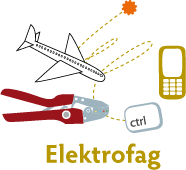 Medlem:Organisasjon;Ragnar Gregersen (leder)EL og IT - forbundetSvein Harald Larsen (nestleder)Norsk TeknologiArild SkjølsvoldUtdanningsforbundet Are SolliEL og IT - forbundetRandi Solberg EL og IT - forbundetInger VagleUtdanningsforbundetØystein FagerliSkolenes landsforbundHans Jacob Edvardsen KSRagne Eikrem NHO LuftfartHugo Alexandersen (kun 11.06.)Energi NorgeFred Løvli (vara for Derbakk) EL og IT - forbundetKim Even Lyder (vara for Næss)SpekterAndre Bøhm (kun 11.06)ElevorganisasjonenJens Harald JensenPost- og teletilsynetRunar RøsbekkDSBKnut MaarudAvdeling for fag- og yrkesopplæringFrode MidtgaardAvdeling læreplanIvar SvenssonAvdeling vurderingTrond Våga (vara kan ikke møte)Industri og energiMonica Derbakk (vara kommer)EL og IT - forbundetKjetil Tvedt (vara kan ikke møte)Norsk industriRolf Næss (vara møter)SpekterLasse Lilleødegaard (vara kan ikke møte)FellesforbundetOnsdag 11.06.2014 Møterom 4 (28 prs)10.00-12.00: Innledninger 12.00-13.00: Lunsj13.00-16.00: Rådsmøte17.00-20.00: MiddagTorsdag 12.06 Møterom 4 (28 prs)Kl. 09.00-16.00)Møterom 3 (24 prs) Kl. 12.00-16.00Grupperom:Rom 8 (12 prs)Kl. 09.00-16.0009.00-09.30: Felles start, møterom 409.30-12.00: Gruppearbeid12.00-13.00: Lunsj13.00-15.00: Grupparbeid15.00-16.00: Oppsummering, møterom 433-2014Godkjenning av innkalling og referat34-2014Valg av leder og nestleder 2014-201635-2014Orienteringssaker36-2014Utprøving av vekslingsmodell i elektrofag – Finnmark37-2014Høring om å opprette portørfaget Vg3/opplæring i bedrift38-2014Høring – Fleksibilitet i fag- og timefordelingen i videregående opplæring39-2014Høring - Formgiving som eget studieforberedende utdanningsprogram40-2014Høring – forslag til endringer i læreplan for Vg3 kran- og løfteoperasjonsfaget41-2014Høring – kryssløp fra Vg1 helse- og oppvekstfag til Vg2 aktivitør42-2014Krav om tverrfaglig eksamen VG2 for praksiskandidater43-2014Spørring til fylkeskommunene om lærlingsituasjonen høsten 201444-2014Utviklingsredegjørelse45-2014Skipselektriker46-2014Arealbehov for elektrofag i skolen47-2014Høring – forslag om endringer i læreplan for Vg3 Fiske og fangst 48-2014Møteplan for 201449-2014Eventuelt33-2014Godkjenning av innkalling og referat. Referat fra forrige møte: LenkeForslag til vedtak:Innkalling til møte onsdag 11.06.2014 godkjennesReferat fra møte onsdag 23.04.2014 godkjennes34-2014Valg av leder og nestleder 2014-2016Under konstituerende møte 6. september 2012 ble det vagt leder og nestleder i rådet for perioden 2012-2014. Ragnar Gregersen ble valgt til leder, med Gunnar Visnes (senere avløst av Svein Harald Larsen) som nestleder. Idet Ragnar Gregersen har frasagt seg vervet siden han blir pensjonist, er det nødvendig å foreta et nytt valg nå.Forslag til vedtak:Svein Harald Larsen velses som rådets leder for perioden 2014-2016Are Solli velges som rådets nestleder for perioden 2014-201635-2014Orienteringssakera. Søknad om forsøk – IKT servicefagAkershus fylkeskommune/Bleiker videregående skole søker om å få starte et forsøksprosjekt med et nytt yrkesfaglig utdanningsprogram «IKT-fag» på Bleiker videregående skole. Direktoratet har informert at juridisk avdeling vil avgjøre søknaden i juni, bl a på grunnlag av uttalelsene fra faglige råd.b. Kvalitet i fagopplæringen – Arena for Kvalitet i fagopplæringen, Tromsø 11-12. september 2014Torsdag 11.september kl. 10.30 til fredag 12.september kl. 13.00 Radisson Blu Hotel, Tromsø. Tema er «Relevant kompetanse for arbeidslivet» Hva gjør vi og hva kan vi gjøre for at vi i fremtiden skal ha den kompetansen som samfunnet trenger? Kan vi gjøre noe med fagarbeiderens status? http://ccnorway.no/fagopplaering/program Rådet er invitert med tre deltakere. Følgende møter fra FREL: Inger Vagle, Randi Solberg og Svein Harald Larsen.c. Euroskills til UngarnUngarn vant konkurransen om å få arrangere Yrkes-EM i 2018. Norge var en sterk konkurrent, men Ungarn fikk flest stemmer fra medlemslandene i WorldSkills Europe. d. Informasjon om framdriften av utvidet utprøving av vekslingsmodellerUdir ønsker å informere de faglige rådene om fremdriften i den utvidede utprøvingen av vekslingsmodeller (se vedlegg). I 2. oppdragsbrev til Udir om oppfølging av samfunnskontrakt for flere læreplasser, ber KD om at Udir inviterer fylkeskommuner til å prøve ut vekslingsmodeller med oppstart fra skoleåret 2014/2015. Invitasjon til fylkene ble sendt 25.04.14. Fylkene har frist til 25. mai til å søke om deltakelse i den utvidede utprøvingen av vekslingsmodeller. I søknadsbehandlingen vil Udir be om en anbefaling fra aktuelle faglige råd. Søknad fra Finnmark legges fram som egen sak i møtet (sak 36). Rådene vil få en kort svarfrist til å avgi en anbefaling. Direktoratet vil anbefale at saken behandles på et prinsipielt grunnlag i rådene innen utgangen av mai.e. Arbeidsseminar om fordypningsmuligheter i fag- og yrkesopplæringenTirsdag 19.8.2014 kl. 12:00 til 15:00. Faglige råd som ønsker det, kan sende skriftlige innspill i forkant av seminaret. Påmelding til sea@udir.no innen 27.6.2014. (Møtet kolliderer med konferanse for opplæringskontor i Namsos 18-20. august). Rådet bestemmer selv hvor mange av medlemmene som skal delta på samlingen.f. Ny nettside for faglige rådI forbindelse med omleggingen av Udir.no flyttes referater og innkallinger fra rådsmøter som pr dags dato ligger på Udir.no til den nye nettsiden. Når alle referatene og innkallingene er flyttet fra Udir.no fjernes eksisterende referater og innkallinger fra rådsmøter på Udir.no. Ny nettadresse er: www.fagligerad.nog. Konferanse om yrkesretting, forespørsel om bidrag fra elektrofagBerit Reitan, prosjektleder for yrkesrettingsprosjektet FYR naturfag hos Naturfagsenteret ber om bidrag fra rådet under konferanse om yrkesretting mandag 13. oktober 2014. Deltakere på samlingen er elektrofaglærere og naturfaglærere.h. Oppdragsbrev 11-14 Gjennomgå og foreslå endringer i tilbudsstrukturen – fellesmøte Maarud gård 27.-28. august 2014Utdanningsdirektoratet har mottatt oppdragsbrev fra Kunnskapsdepartementet som omhandler gjennomgang av tilbudsstrukturen som varslet i Meld. St. 20. På grunn av den korte tiden som gjenstår til 1.juli, vil direktoratet ikke involvere faglig råd før sommeren, men vil komme tilbake med mer konkrete henvendelser. Saken blir tema på fellesmøte Maarud gård 27.-28. august, hvor AU (Arild, Svein Harald og …) deltar.Direktoratet presiserer at dette oppdraget har et lengre tidsperspektiv enn disse tiltakene og at endringsforslag som faglig råd fremmer behandles som vanlig løpende i direktoratet.j. Formgiving som eget studieforberedende utdanningsprogramUtdanningsdirektoratet har sendt på høring forslag om etablering av formgiving som eget studieforberedende utdanningsprogram. Vi ber også om tilbakemelding på om de felles programfagene kan videreføres i det nye studieforberedende tilbudet og vi ønsker å få forslag til nye valgfrie programfag, faglig innhold og eventuelt navn på disse. De faglige rådene vurderer selv om de ønsker å avgi høringssvar i saken.Høringsfristen er 20. september. Les høringsbrevet herForslag til vedtak:Sakene tas til orientering36-2014Utprøving av vekslingsmodell i elektrofag .- Finnmark(Se også orienteringssak om vekslingsmodeller)Finnmark har søkt om støtte til utvikling av vekslingsmodeller i distanseundervisningstilbudet LOSA. LOSA-tilbudet har i dag kun tilbud om Vg1, innen helse- og oppvekstfag, elektrofag og TIP. Nå ønsker fylkeskommunen å utvide tilbudet som en vekslingsmodell. Vg1 vil gjennomføres som tidligere, vekslingen vil starte på Vg2. Søknaden spesifiserer ikke hvilke lærefag eller programområder innen utdanningsprogrammene det vil satses på. I denne omgang er det kun nødvendig med en overordnet anbefaling, rådet skal først og fremst gi begrunnede anbefalinger til hvorvidt vekslingsmodell bør prøves ut eller ikke innenfor utdanningsprogrammet. Alle faglige råd som har fag som blir med i den utvidede utprøvingen, vil bli invitert til å delta med en eller flere representanter i nettverket for deltakende fylkeskommuner og delta i nettverkssamlinger gjennom utprøvingsperioden.Svarfrist er 5. juni.AU konstaterer at finnmarkssøknaden er begrunnet i spredt bosetting. Fjernundervisningen foregår i barneskoler, men med lærer på video. I prinsippet er dette interessant. E-læring åpner for små klasser. En modell som også kan være aktuell i bl a Telemark. Den vil gi lokal arbeidskraft og kan føre til flere læreplasser.Forslag til vedtak:Faglig råd for elektrofag mener den desentraliserte modellen som søkes utprøvd i Finnmark kan være interessant for elektrofag. Dette gjelder i områder med spredt bosetting. Modellen kan gjøre det mulig å etablere skoletilbud når det ikke er tilstrekkelig med læreplasser som grunnlag for egne klasser.Det faglige rådet mener imidlertid at søknaden er mangelfull, og ber om ytterligere opplysninger før rådet kan ta stilling til søknaden 37-2014Høring om å opprette portørfaget Vg3/opplæring i bedriftUtdanningsdirektoratet har sendt på høring forslag om å opprette portørfaget Vg3/opplæring i bedrift og har laget forslag til læreplan for faget. Høringsfrist er 1. september. Les høringsbrevet herArbeidsutvalget har diskutert høringen, og stilt spørsmål om faget er et fag på videregående nivå, og om det er i samsvar med KDs beslutning om at alle lærefag skal ligge på EQF-nivå 4.Forslag til vedtak:Faglig råd for elektrofag maner at …….38-2014Høring om forskriftsendringer - Fleksibilitet i fag- og timefordelingen i videregående opplæringUtdanningsdirektoratet har sendt på høring forslag om endringer i forskrift til opplæringsloven § 1-3. - fleksibilitet i fag- og timefordelingen i videregående opplæring
Endringene innebærer et nytt tredje ledd i forskrift til opplæringsloven § 1-3 hvor det blir åpnet for fleksibilitet i fag- og timefordelingen.Høringen omfatter forslag til fleksibilitet i fag- og timefordelingen for: • Studieforberedende utdanningsprogram (SF) • Yrkesfaglige utdanningsprogram (YF) • Vg3 påbygging til generell studiekompetanse på yrkesfaglige utdanningsprogram Frist 10. august 2014.Les høringsbrevet her: http://www.udir.no/Regelverk/Horinger/Saker-ute-pa-horing/Horing-om-forskriftsendringer---Fleksibilitet-i-fag--og-timefordelingen-i-videregaende-opplaring/Arild Skjølsvold legger fram evt forslag til vedtak i møtetForslag til vedtak:Saken tas til orientering39-2014Høring - Formgiving som eget studieforberedende utdanningsprogramUtdanningsdirektoratet har sendt på høring forslag om etablering av formgiving som eget studieforberedende utdanningsprogram. Vi ber også om tilbakemelding på om de felles programfagene kan videreføres i det nye studieforberedende tilbudet og vi ønsker å få forslag til nye valgfrie programfag, faglig innhold og eventuelt navn på disse. De faglige rådene vurderer selv om de ønsker å avgi høringssvar i saken.Høringsfristen er 20. september. Les høringsbrevet herForslag til vedtak:Rådet uttaler seg ikke i høringen40-2014Høring - forslag til endringer i læreplan for Vg3 kran- og løfteoperasjonsfaget på høring.Utdanningsdirektoratet foreslår følgende endringer:• Endring i formålsteksten
• Endring i et kompetansemål
• Tillegg i bestemmelser om sluttvurderingHensikten med endringene er å sikre at lærlinger i faget får den nødvendige sikkerhetsopplæringen og de nødvendige kompetansebevisene de må ha for å kunne utøve yrket etter endt fagprøve.
De faglige rådene vurderer selv om de ønsker å avgi høringsuttalelse i saken. Sekretariatet antar at høringen vil være mest relevant for faglig råd TIP.Høringsfristen er 22. juni 2014Les høringsbrevet og forslaget til ny læreplan her: http://www.udir.no/Regelverk/Horinger/Saker-ute-pa-horing/Horing-om-forslag-til-endringer-i-lareplan-for-/Are Solli legger fram evt forslag til vedtak i møtetForslag til vedtak:Saken ….. .41-2014Høring – kryssløp fra Vg1 helse- og oppvekstfag til Vg2 aktivitørUtdanningsdirektoratet har sendt ut forslag om å opprette kryssløp fra Vg1 helse- og oppvekstfag til Vg2 aktivitør. Høringsfristen er 19. august 2014. Begrunnelsen er at aktivitørfaget er nær ved å forsvinne, til tross for at det er stort behov for denne type kompetanse i fremtidens helse- og omsorgstjeneste. Kryssløp fra Vg1 helse- og oppvekstfag er en måte å øke søkningen til faget på. Sekretariatet antar at saken har mest relevans for faglig råd for helse og oppvekstfag. De faglige rådene vurderer selv om de ønsker å uttale seg til saken. Les høringen her:Forslag til vedtak:Saken tas til orientering42-2014Krav om tverrfaglig eksamen VG2 for praksiskandidaterDet stilles spørsmål om personer med fagbrev før 2007 må ta vg2 eksamen selv om de har beslektet fagbrev (fagbrev som kommer fra samme vg2 løp etter KL06). Dvs. den som har fra fagbrev elektriker fra 2003 (R94) og ønsker et fagbrev til, som energimontør (LK06) må avlegge vg2 eksamen  og vg3 eksamen. Dette til tross for at VK1 (R94) og Vg2 (LK06) har tilnærmet samme struktur og faglig innhold.Svein Harald/Ivar forbereder evt vedtak i sakenForslag til vedtak:Saken43-2014Spørring til fylkeskommunene om lærlingsituasjonen høsten 2014Hver vår blir fylkeskommunene bedt om å vurdere læreplassituasjonen for kommende høst. Hensikten med undersøkelsen er å gi et grunnlag for iverksetting av eventuelle tiltak for å bidra til at søkerne læreplass. Fylkene blir i tillegg spurt om hvilke faktorer som gjør læreplassituasjonen usikker, hva som kan bidra til etablering av flere læreplasser og andre forhold relatert til læreplassituasjonen.Rapporten er foreløpig ikke publisert, men legges fram for de faglige rådene til orientering og kommentar. Den vil også bli lagt fram for SRY i møte 17-18. juni, med en vurdering av om det bør iverksettes særskilte tiltak som følge av konklusjonene. Frist for kommentarer til rapporten er 15.06.2014.Alle medlemmer oppfordres til å lese vedlegget, og komme med synspunkter på NIFUs  undersøkelse av læreplassituasjonen.Forslag til vedtak:Saken44-2014UtviklingsredegjørelserDe to arbeidsgruppene som er angitt under arbeider videre ihht vedlagt mandat torsdag 12.juni.Gruppe for datasikkerhetsgruppe/informasjonssikkerhet/ kommunikasjonssikkerhet/ ekom/PT. Gruppeleder: Are SolliGruppe for elsikkerhet/leveringssikkerhet/DSB. Gruppeleder: Svein Harald LarsenForslag til vedtak:Saken …..45-2014SkipselektrikerFaglig råd for elektrofag behandlet spørsmål knyttet til skipselektrikerfaget i møte onsdag 23.04.2014. Rådet gjorde følgende vedtak:1. Faglig råd for elektrofag mener den forståelse av læreplanen som følger av (upublisert) vedlegg 6 må legges til grunn for opplæring og avvikling av fagprøver i elektrofagene.2. Rådet konstaterer at flere tolker læreplanen for vg3 elektriker slik at alle, uansett lærebedrift, må utføre bygningsinstallasjoner. For lærlinger i elektrikerfaget som skal arbeide på skip, er dette lite hensiktsmessig. Det gjør det vanskelig for bedriftene og lærlingene å komme gjennom læreplanen. Det faglige rådet anbefaler derfor at læreplanen justeres ihht dette, eller at forståelsen av læreplanen kunngjøres på annen måte. (Læreplanmål som sier montere, vurderes ved neste revisjon av læreplanene.)3. Det er nødvendig at den særskilte sentralgitte yrkesteoretiske prøven på vg3-nivå for elektrikere endres tilsvarende. Prøver som lærlinger på skip skal gjennomføre må være relevant for dette virksomhetsområdet. Dette kan gjøres ved en fellesdel som går på systemforståelse og valgfrie deler som retter seg mot ulike typer teknologi og utstyr.4. Når det gjelder den praktiske delen av fagprøven forutsetter det faglige rådet at denne gjennomføres etter regelverket, og på den teknologi og det utstyr lærlingen har fått opplæring på.(Jf § 3-49 i forskrift til opplæringsloven: …… Dersom prøva blir gjennomført i lærebedrifta, skal prøva tilpassast verksemda i bedrifta.)5. Det faglige rådet ber direktoratet ta stilling til om rådets forståelse av læreplanen ogprøveavvikling er i overensstemmelse med regelverket. Dersom direktoratet deler rådets vurdering ber vi om at fylkeskommunene orienteres om dette. Det er til enhver tid over 200 lærlinger på skip. For disse haster det å få klarlagt rammevilkårene for opplæringen, slik at de kommer seg gjennom læreplanen og oppnår den kompetansen som kreves. Vi ber derfor Utdanningsdirektoratet så raskt som mulig ta stilling til problemstillingene som er reist, og de løsningsforslag som det faglige rådet anbefaler. Særlig gjelder dette siste punkt, informasjon overfor fylkeskommunene og opplæringskontorene. Dersom direktoratet ønsker assistanse, kan det faglige rådet bidra i dette arbeidet.Forslag til vedtak:Saken46-2014Arealbehov for elektrofag i skolen v/Øystein Fagerli På forrige rådsmøte ble det besluttet å ta opp arealspørsmålet på nytt som sak i dette møtet. Øystein og Hans Jacob: Han dere komme med evt forslag til vedtak?Forslag til vedtak:Faglig råd for elektrofag ….. 47-2014Høring - forslag om endringer i læreplan for Vg3 Fiske og fangstUtdanningsdirektoratet har sendt på høring forslag til revidert læreplan for Vg3/ opplæring i bedrift i Fiske og fangst. Hensikten med endringene er å ta inn i læreplanen den internasjonale konvensjonen om normer for opplæring, sertifikater og vakthold for sjøfolk (STCW). Da skal lærlinger som tar fagbrev som fisker, kunne innløse sertifikat for arbeid på båt tilsvarende en matros.Læreplan for vg3/ opplæring i bedrift i fiske og fangst hører under utdanningsprogrammet for naturbruk, og bygger på vg2 fiske og fangst. Elever i fiske og fangst må gjennomføre to års læretid i bedrift før de kan gå opp til fagprøve.Høringsfristen er 25. april 2014. lenkeForslag til vedtak:Faglig råd for elektrofag avgir ikke høringsuttalelse.48-2014Møteplan 2014Se vedlagt forslag fra Sten Tennfjord om fagdag om "kvalitet i opplæringen" - herunder Vg3 kursene, evt i sammenheng med Faglig Råds møter i Nordland/Bodø 21. - 23. oktober.Forslag til vedtak:Møteplanen anbefales.Rådet syntes forslaget fra Sten Tennfjord ……. 49-2014EventueltGruppe 1 Yrkesveiledning og rekrutteringLeder: Monica DerbakkInger VagleHans-Jacob EdvardsenRagne EikremGruppe 2 Tilbudsstruktur, dimensjonering + læreplasser Leder: Arild SkjølsvoldRandi SolbergSvein Harald LarsenHugo AlexandersenHans-Jacob EdvardsenGruppe 3Internasjonale trenderLeder: Are SolliSvein Harald LarsenØystein FagerliLæreplangrupperOppnevnte faggrupper for vg2-nivå benyttes:Vg2 KuldeArbeidsgruppe er ikke oppnevnt. Ivaretas av Norsk Teknologi